七年级数学下册导学案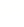 课题5.3.2命题、定理、证明5.3.2命题、定理、证明5.3.2命题、定理、证明5.3.2命题、定理、证明5.3.2命题、定理、证明课型讲授课主备审核学习目标1.理解命题、定理、证明的相关概念；能区分命题的题设和结论，会将简单命题改写成“如果…那么…”的形式。2.会证明简单的命题，初步掌握证明的方法及格式。3.经历比较、证明等探究过程，提高分析、归纳、表达、逻辑推理等能力；通过对知识的总结，培养反思的习惯。1.理解命题、定理、证明的相关概念；能区分命题的题设和结论，会将简单命题改写成“如果…那么…”的形式。2.会证明简单的命题，初步掌握证明的方法及格式。3.经历比较、证明等探究过程，提高分析、归纳、表达、逻辑推理等能力；通过对知识的总结，培养反思的习惯。1.理解命题、定理、证明的相关概念；能区分命题的题设和结论，会将简单命题改写成“如果…那么…”的形式。2.会证明简单的命题，初步掌握证明的方法及格式。3.经历比较、证明等探究过程，提高分析、归纳、表达、逻辑推理等能力；通过对知识的总结，培养反思的习惯。1.理解命题、定理、证明的相关概念；能区分命题的题设和结论，会将简单命题改写成“如果…那么…”的形式。2.会证明简单的命题，初步掌握证明的方法及格式。3.经历比较、证明等探究过程，提高分析、归纳、表达、逻辑推理等能力；通过对知识的总结，培养反思的习惯。1.理解命题、定理、证明的相关概念；能区分命题的题设和结论，会将简单命题改写成“如果…那么…”的形式。2.会证明简单的命题，初步掌握证明的方法及格式。3.经历比较、证明等探究过程，提高分析、归纳、表达、逻辑推理等能力；通过对知识的总结，培养反思的习惯。学习重点命题、定理的概念；区分命题的题设和结论命题、定理的概念；区分命题的题设和结论命题、定理的概念；区分命题的题设和结论命题、定理的概念；区分命题的题设和结论命题、定理的概念；区分命题的题设和结论学习难点会将命题改写成“如果…那么…”的形式，初步掌握证明的方法及格式。会将命题改写成“如果…那么…”的形式，初步掌握证明的方法及格式。会将命题改写成“如果…那么…”的形式，初步掌握证明的方法及格式。会将命题改写成“如果…那么…”的形式，初步掌握证明的方法及格式。会将命题改写成“如果…那么…”的形式，初步掌握证明的方法及格式。预习案1.定义：下列语句有什么共同特征？①如果两条直线都与第三条直线平行,那么这条直线互相平行           ②对顶角相等③等式两边都加同一个数,结果仍是等式 ④如果两条直线不平行,那么同位角不相等                的语句，叫做命题。2.构成：命题都由______和________两部分组成。其中      是已知事项，        是由已知事项推出的事项.3.形式：命题常写成“如果…那么…”的形式，其中"如果"后接的部分是     ，“那么”后接的的部分是     。4.分类：真命题：  ____     。假命题：     _       。5.通过________得出的_________叫做定理。6.一般地，一个命题的正确性需要经过_________，经过我们的__________，才能做出判断，这个_________我们称为证明。1.定义：下列语句有什么共同特征？①如果两条直线都与第三条直线平行,那么这条直线互相平行           ②对顶角相等③等式两边都加同一个数,结果仍是等式 ④如果两条直线不平行,那么同位角不相等                的语句，叫做命题。2.构成：命题都由______和________两部分组成。其中      是已知事项，        是由已知事项推出的事项.3.形式：命题常写成“如果…那么…”的形式，其中"如果"后接的部分是     ，“那么”后接的的部分是     。4.分类：真命题：  ____     。假命题：     _       。5.通过________得出的_________叫做定理。6.一般地，一个命题的正确性需要经过_________，经过我们的__________，才能做出判断，这个_________我们称为证明。1.定义：下列语句有什么共同特征？①如果两条直线都与第三条直线平行,那么这条直线互相平行           ②对顶角相等③等式两边都加同一个数,结果仍是等式 ④如果两条直线不平行,那么同位角不相等                的语句，叫做命题。2.构成：命题都由______和________两部分组成。其中      是已知事项，        是由已知事项推出的事项.3.形式：命题常写成“如果…那么…”的形式，其中"如果"后接的部分是     ，“那么”后接的的部分是     。4.分类：真命题：  ____     。假命题：     _       。5.通过________得出的_________叫做定理。6.一般地，一个命题的正确性需要经过_________，经过我们的__________，才能做出判断，这个_________我们称为证明。1.定义：下列语句有什么共同特征？①如果两条直线都与第三条直线平行,那么这条直线互相平行           ②对顶角相等③等式两边都加同一个数,结果仍是等式 ④如果两条直线不平行,那么同位角不相等                的语句，叫做命题。2.构成：命题都由______和________两部分组成。其中      是已知事项，        是由已知事项推出的事项.3.形式：命题常写成“如果…那么…”的形式，其中"如果"后接的部分是     ，“那么”后接的的部分是     。4.分类：真命题：  ____     。假命题：     _       。5.通过________得出的_________叫做定理。6.一般地，一个命题的正确性需要经过_________，经过我们的__________，才能做出判断，这个_________我们称为证明。1.定义：下列语句有什么共同特征？①如果两条直线都与第三条直线平行,那么这条直线互相平行           ②对顶角相等③等式两边都加同一个数,结果仍是等式 ④如果两条直线不平行,那么同位角不相等                的语句，叫做命题。2.构成：命题都由______和________两部分组成。其中      是已知事项，        是由已知事项推出的事项.3.形式：命题常写成“如果…那么…”的形式，其中"如果"后接的部分是     ，“那么”后接的的部分是     。4.分类：真命题：  ____     。假命题：     _       。5.通过________得出的_________叫做定理。6.一般地，一个命题的正确性需要经过_________，经过我们的__________，才能做出判断，这个_________我们称为证明。行课案   例1：已知：如图，直线AB，CD被直线EF，GH所截，且∠1=∠2，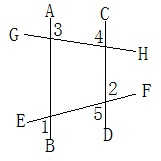 求证：∠3+∠4=180 证明：∵∠1=∠2（                  ）又∵∠2=∠5（                  ）∴∠1=∠5（                  ）∴AB∥CD  (                  )∴∠3+∠4=180°(                   )  例2.已知：如图AB⊥BC，BC⊥CD且∠1=∠2，求证：BE∥CF证明：∵AB⊥BC，BC⊥CD（已知）      ∴       =       =90°（         ）      ∵∠1=∠2 （已知）      ∴       =       （等式的性质）      ∴BE∥CF（                       ）6、已知：如图，AC⊥BC，垂足为C，∠BCD是∠B的余角。求证：∠ACD=∠B。证明：∵AC⊥BC（已知）      ∴∠ACB=90°（          ）      ∴∠BCD是∠ACD的余角      ∵∠BCD是∠B的余角（已知）      ∴∠ACD=∠B（                   ）7、已知，如图，BCE、AFE是直线，AB∥CD，∠1=∠2，∠3=∠4。求证：AD∥BE。证明：∵AB∥CD（已知）      ∴∠4=∠     （                ）      ∵∠3=∠4（已知）      ∴∠3=∠     （               ）      ∵∠1=∠2（已知）      ∴∠1+∠CAF=∠2+∠CAF（            ）      即∠        =∠               ∴∠3=∠     （          ）      ∴AD∥BE（               ）   例1：已知：如图，直线AB，CD被直线EF，GH所截，且∠1=∠2，求证：∠3+∠4=180 证明：∵∠1=∠2（                  ）又∵∠2=∠5（                  ）∴∠1=∠5（                  ）∴AB∥CD  (                  )∴∠3+∠4=180°(                   )  例2.已知：如图AB⊥BC，BC⊥CD且∠1=∠2，求证：BE∥CF证明：∵AB⊥BC，BC⊥CD（已知）      ∴       =       =90°（         ）      ∵∠1=∠2 （已知）      ∴       =       （等式的性质）      ∴BE∥CF（                       ）6、已知：如图，AC⊥BC，垂足为C，∠BCD是∠B的余角。求证：∠ACD=∠B。证明：∵AC⊥BC（已知）      ∴∠ACB=90°（          ）      ∴∠BCD是∠ACD的余角      ∵∠BCD是∠B的余角（已知）      ∴∠ACD=∠B（                   ）7、已知，如图，BCE、AFE是直线，AB∥CD，∠1=∠2，∠3=∠4。求证：AD∥BE。证明：∵AB∥CD（已知）      ∴∠4=∠     （                ）      ∵∠3=∠4（已知）      ∴∠3=∠     （               ）      ∵∠1=∠2（已知）      ∴∠1+∠CAF=∠2+∠CAF（            ）      即∠        =∠               ∴∠3=∠     （          ）      ∴AD∥BE（               ）   例1：已知：如图，直线AB，CD被直线EF，GH所截，且∠1=∠2，求证：∠3+∠4=180 证明：∵∠1=∠2（                  ）又∵∠2=∠5（                  ）∴∠1=∠5（                  ）∴AB∥CD  (                  )∴∠3+∠4=180°(                   )  例2.已知：如图AB⊥BC，BC⊥CD且∠1=∠2，求证：BE∥CF证明：∵AB⊥BC，BC⊥CD（已知）      ∴       =       =90°（         ）      ∵∠1=∠2 （已知）      ∴       =       （等式的性质）      ∴BE∥CF（                       ）6、已知：如图，AC⊥BC，垂足为C，∠BCD是∠B的余角。求证：∠ACD=∠B。证明：∵AC⊥BC（已知）      ∴∠ACB=90°（          ）      ∴∠BCD是∠ACD的余角      ∵∠BCD是∠B的余角（已知）      ∴∠ACD=∠B（                   ）7、已知，如图，BCE、AFE是直线，AB∥CD，∠1=∠2，∠3=∠4。求证：AD∥BE。证明：∵AB∥CD（已知）      ∴∠4=∠     （                ）      ∵∠3=∠4（已知）      ∴∠3=∠     （               ）      ∵∠1=∠2（已知）      ∴∠1+∠CAF=∠2+∠CAF（            ）      即∠        =∠               ∴∠3=∠     （          ）      ∴AD∥BE（               ）   例1：已知：如图，直线AB，CD被直线EF，GH所截，且∠1=∠2，求证：∠3+∠4=180 证明：∵∠1=∠2（                  ）又∵∠2=∠5（                  ）∴∠1=∠5（                  ）∴AB∥CD  (                  )∴∠3+∠4=180°(                   )  例2.已知：如图AB⊥BC，BC⊥CD且∠1=∠2，求证：BE∥CF证明：∵AB⊥BC，BC⊥CD（已知）      ∴       =       =90°（         ）      ∵∠1=∠2 （已知）      ∴       =       （等式的性质）      ∴BE∥CF（                       ）6、已知：如图，AC⊥BC，垂足为C，∠BCD是∠B的余角。求证：∠ACD=∠B。证明：∵AC⊥BC（已知）      ∴∠ACB=90°（          ）      ∴∠BCD是∠ACD的余角      ∵∠BCD是∠B的余角（已知）      ∴∠ACD=∠B（                   ）7、已知，如图，BCE、AFE是直线，AB∥CD，∠1=∠2，∠3=∠4。求证：AD∥BE。证明：∵AB∥CD（已知）      ∴∠4=∠     （                ）      ∵∠3=∠4（已知）      ∴∠3=∠     （               ）      ∵∠1=∠2（已知）      ∴∠1+∠CAF=∠2+∠CAF（            ）      即∠        =∠               ∴∠3=∠     （          ）      ∴AD∥BE（               ）   例1：已知：如图，直线AB，CD被直线EF，GH所截，且∠1=∠2，求证：∠3+∠4=180 证明：∵∠1=∠2（                  ）又∵∠2=∠5（                  ）∴∠1=∠5（                  ）∴AB∥CD  (                  )∴∠3+∠4=180°(                   )  例2.已知：如图AB⊥BC，BC⊥CD且∠1=∠2，求证：BE∥CF证明：∵AB⊥BC，BC⊥CD（已知）      ∴       =       =90°（         ）      ∵∠1=∠2 （已知）      ∴       =       （等式的性质）      ∴BE∥CF（                       ）6、已知：如图，AC⊥BC，垂足为C，∠BCD是∠B的余角。求证：∠ACD=∠B。证明：∵AC⊥BC（已知）      ∴∠ACB=90°（          ）      ∴∠BCD是∠ACD的余角      ∵∠BCD是∠B的余角（已知）      ∴∠ACD=∠B（                   ）7、已知，如图，BCE、AFE是直线，AB∥CD，∠1=∠2，∠3=∠4。求证：AD∥BE。证明：∵AB∥CD（已知）      ∴∠4=∠     （                ）      ∵∠3=∠4（已知）      ∴∠3=∠     （               ）      ∵∠1=∠2（已知）      ∴∠1+∠CAF=∠2+∠CAF（            ）      即∠        =∠               ∴∠3=∠     （          ）      ∴AD∥BE（               ）检测案1.下列语句不是命题的是（    ）  A.两点之间，线段最短		B.不平行的两条直线有一个交点  C.x与y的和等于0吗	    D.对顶角不相等2.下列命题中真命题是（    ）  A.两个锐角之和为钝角		B.两个锐角之和为锐角  C.钝角大于它的补角		   D.锐角小于它的余角3.命题：①对顶角相等；②垂直于同一条直线的两直线平行；③相等的角是对顶角；④同位角相等。其中假命题有（    ）  A.1个			B.2个				C.3个			D.4个4.下列语句：①两点之间，线段最短；②画线段AB＝3 cm；③直角都相等；④如果a＝b，那么a2＝b2；⑤同旁内角互补，两直线平行吗？其中是命题的有(       )A．1个       B．2个      C．3个       D．4个 5.命题“同角的余角相等”的题设是(       )A．两个角是同角                  B．两个角是余角C．两个角是同角的余角            D．两个角相等6.下列各命题中，属于假命题的是(      )A．若a－b＝0，则a＝b＝0       B．若a－b＞0，则a＞bC．若a－b＜0，则a＜b          D．若a－b≠0，则a≠b 7.下列命题：①两直线平行，同位角相等；②如果x2＝4，那么x＝2；③经过一点有且只有一条直线平行于已知直线；④互为邻补角的两个角的平分线互相垂直．其中假命题有(       )A．1个       B．2个      C．3个       D．4个 8.“垂线段最短”有下列说法：①是命题；②是假命题；③是真命题；④是定理．其中正确的说法有(         ) A．①②③      B．①③④      C．②③④      D．①②④9.下列说法正确的是(        )A．互补的两个角是邻补角B．两直线平行，内错角互补C．“平行于同一条直线的两直线平行”不是命题D．“相等的两个角是对顶角”是假命题10.已知命题A：任何偶数都是8的整数倍．在下列选项中，可以作为“命题A是假命题”的反例的是(       )A．2k        B．15        C．24        D．421.下列语句不是命题的是（    ）  A.两点之间，线段最短		B.不平行的两条直线有一个交点  C.x与y的和等于0吗	    D.对顶角不相等2.下列命题中真命题是（    ）  A.两个锐角之和为钝角		B.两个锐角之和为锐角  C.钝角大于它的补角		   D.锐角小于它的余角3.命题：①对顶角相等；②垂直于同一条直线的两直线平行；③相等的角是对顶角；④同位角相等。其中假命题有（    ）  A.1个			B.2个				C.3个			D.4个4.下列语句：①两点之间，线段最短；②画线段AB＝3 cm；③直角都相等；④如果a＝b，那么a2＝b2；⑤同旁内角互补，两直线平行吗？其中是命题的有(       )A．1个       B．2个      C．3个       D．4个 5.命题“同角的余角相等”的题设是(       )A．两个角是同角                  B．两个角是余角C．两个角是同角的余角            D．两个角相等6.下列各命题中，属于假命题的是(      )A．若a－b＝0，则a＝b＝0       B．若a－b＞0，则a＞bC．若a－b＜0，则a＜b          D．若a－b≠0，则a≠b 7.下列命题：①两直线平行，同位角相等；②如果x2＝4，那么x＝2；③经过一点有且只有一条直线平行于已知直线；④互为邻补角的两个角的平分线互相垂直．其中假命题有(       )A．1个       B．2个      C．3个       D．4个 8.“垂线段最短”有下列说法：①是命题；②是假命题；③是真命题；④是定理．其中正确的说法有(         ) A．①②③      B．①③④      C．②③④      D．①②④9.下列说法正确的是(        )A．互补的两个角是邻补角B．两直线平行，内错角互补C．“平行于同一条直线的两直线平行”不是命题D．“相等的两个角是对顶角”是假命题10.已知命题A：任何偶数都是8的整数倍．在下列选项中，可以作为“命题A是假命题”的反例的是(       )A．2k        B．15        C．24        D．421.下列语句不是命题的是（    ）  A.两点之间，线段最短		B.不平行的两条直线有一个交点  C.x与y的和等于0吗	    D.对顶角不相等2.下列命题中真命题是（    ）  A.两个锐角之和为钝角		B.两个锐角之和为锐角  C.钝角大于它的补角		   D.锐角小于它的余角3.命题：①对顶角相等；②垂直于同一条直线的两直线平行；③相等的角是对顶角；④同位角相等。其中假命题有（    ）  A.1个			B.2个				C.3个			D.4个4.下列语句：①两点之间，线段最短；②画线段AB＝3 cm；③直角都相等；④如果a＝b，那么a2＝b2；⑤同旁内角互补，两直线平行吗？其中是命题的有(       )A．1个       B．2个      C．3个       D．4个 5.命题“同角的余角相等”的题设是(       )A．两个角是同角                  B．两个角是余角C．两个角是同角的余角            D．两个角相等6.下列各命题中，属于假命题的是(      )A．若a－b＝0，则a＝b＝0       B．若a－b＞0，则a＞bC．若a－b＜0，则a＜b          D．若a－b≠0，则a≠b 7.下列命题：①两直线平行，同位角相等；②如果x2＝4，那么x＝2；③经过一点有且只有一条直线平行于已知直线；④互为邻补角的两个角的平分线互相垂直．其中假命题有(       )A．1个       B．2个      C．3个       D．4个 8.“垂线段最短”有下列说法：①是命题；②是假命题；③是真命题；④是定理．其中正确的说法有(         ) A．①②③      B．①③④      C．②③④      D．①②④9.下列说法正确的是(        )A．互补的两个角是邻补角B．两直线平行，内错角互补C．“平行于同一条直线的两直线平行”不是命题D．“相等的两个角是对顶角”是假命题10.已知命题A：任何偶数都是8的整数倍．在下列选项中，可以作为“命题A是假命题”的反例的是(       )A．2k        B．15        C．24        D．421.下列语句不是命题的是（    ）  A.两点之间，线段最短		B.不平行的两条直线有一个交点  C.x与y的和等于0吗	    D.对顶角不相等2.下列命题中真命题是（    ）  A.两个锐角之和为钝角		B.两个锐角之和为锐角  C.钝角大于它的补角		   D.锐角小于它的余角3.命题：①对顶角相等；②垂直于同一条直线的两直线平行；③相等的角是对顶角；④同位角相等。其中假命题有（    ）  A.1个			B.2个				C.3个			D.4个4.下列语句：①两点之间，线段最短；②画线段AB＝3 cm；③直角都相等；④如果a＝b，那么a2＝b2；⑤同旁内角互补，两直线平行吗？其中是命题的有(       )A．1个       B．2个      C．3个       D．4个 5.命题“同角的余角相等”的题设是(       )A．两个角是同角                  B．两个角是余角C．两个角是同角的余角            D．两个角相等6.下列各命题中，属于假命题的是(      )A．若a－b＝0，则a＝b＝0       B．若a－b＞0，则a＞bC．若a－b＜0，则a＜b          D．若a－b≠0，则a≠b 7.下列命题：①两直线平行，同位角相等；②如果x2＝4，那么x＝2；③经过一点有且只有一条直线平行于已知直线；④互为邻补角的两个角的平分线互相垂直．其中假命题有(       )A．1个       B．2个      C．3个       D．4个 8.“垂线段最短”有下列说法：①是命题；②是假命题；③是真命题；④是定理．其中正确的说法有(         ) A．①②③      B．①③④      C．②③④      D．①②④9.下列说法正确的是(        )A．互补的两个角是邻补角B．两直线平行，内错角互补C．“平行于同一条直线的两直线平行”不是命题D．“相等的两个角是对顶角”是假命题10.已知命题A：任何偶数都是8的整数倍．在下列选项中，可以作为“命题A是假命题”的反例的是(       )A．2k        B．15        C．24        D．421.下列语句不是命题的是（    ）  A.两点之间，线段最短		B.不平行的两条直线有一个交点  C.x与y的和等于0吗	    D.对顶角不相等2.下列命题中真命题是（    ）  A.两个锐角之和为钝角		B.两个锐角之和为锐角  C.钝角大于它的补角		   D.锐角小于它的余角3.命题：①对顶角相等；②垂直于同一条直线的两直线平行；③相等的角是对顶角；④同位角相等。其中假命题有（    ）  A.1个			B.2个				C.3个			D.4个4.下列语句：①两点之间，线段最短；②画线段AB＝3 cm；③直角都相等；④如果a＝b，那么a2＝b2；⑤同旁内角互补，两直线平行吗？其中是命题的有(       )A．1个       B．2个      C．3个       D．4个 5.命题“同角的余角相等”的题设是(       )A．两个角是同角                  B．两个角是余角C．两个角是同角的余角            D．两个角相等6.下列各命题中，属于假命题的是(      )A．若a－b＝0，则a＝b＝0       B．若a－b＞0，则a＞bC．若a－b＜0，则a＜b          D．若a－b≠0，则a≠b 7.下列命题：①两直线平行，同位角相等；②如果x2＝4，那么x＝2；③经过一点有且只有一条直线平行于已知直线；④互为邻补角的两个角的平分线互相垂直．其中假命题有(       )A．1个       B．2个      C．3个       D．4个 8.“垂线段最短”有下列说法：①是命题；②是假命题；③是真命题；④是定理．其中正确的说法有(         ) A．①②③      B．①③④      C．②③④      D．①②④9.下列说法正确的是(        )A．互补的两个角是邻补角B．两直线平行，内错角互补C．“平行于同一条直线的两直线平行”不是命题D．“相等的两个角是对顶角”是假命题10.已知命题A：任何偶数都是8的整数倍．在下列选项中，可以作为“命题A是假命题”的反例的是(       )A．2k        B．15        C．24        D．42